Bydgoszcz, 29 czerwca 2021 r.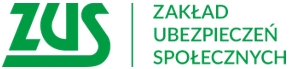 Informacja prasowaNie przegap terminu na złożenie wniosku!Tylko do 30 czerwca przedsiębiorcy mają czas, żeby złożyć wniosek o zwolnienie ze składek za okres od grudnia do kwietnia, a także, by złożyć wniosek o dofinansowanie projektów na działania poprawiające bezpieczeństwo pracy. Przedsiębiorcy, którzy ubiegają się o zwolnienie ze składek, powinni również pamiętać o przekazaniu do 30 czerwca dokumentów rozliczeniowych za objęty zwolnieniem okres, chyba że są z tego obowiązku zwolnieni. Wnioski o zwolnienie ze składek można złożyć wyłącznie elektronicznie przez Platformę Usług Elektronicznych ZUS. Natomiast wnioski na działania poprawiające bezpieczeństwo pracy przyjmowane są za pośrednictwem strony www.prewencja.zus.pl. To ostatni dzwonek na złożenie wniosków. Termin mija 30 czerwca - informuje Krystyna Michałek, regionalny rzecznik prasowy ZUS województwa kujawsko-pomorskiego.Warto skorzystać. Płatnicy składek mogą otrzymać z ZUS-u na działania poprawiające bezpieczeństwo pracy nawet 500 tys. zł. Natomiast uzyskanie zwolnienia z ZUS-u oznacza, że choć przedsiębiorca nie opłacił tych składek, to są one zapisane na jego koncie i koncie ubezpieczonych. Nie rodzi to również negatywnych konsekwencji w postaci niższego przyszłego świadczenia za ten okres ani dla właściciela firmy, ani dla osoby u niego zatrudnionej – dodaje rzeczniczka.Szczegółowe informacje o zwolnieniu ze składek i warunkach konkursu  są na stronie www.zus.pl.Krystyna Michałekregionalny rzecznik prasowy ZUSw województwie kujawsko-pomorskim